Fisa de evaluare pentru clasa a VIII_a (Podisul Moldovei)Folosind schita de mai jos realizati urmatoarele sarcini: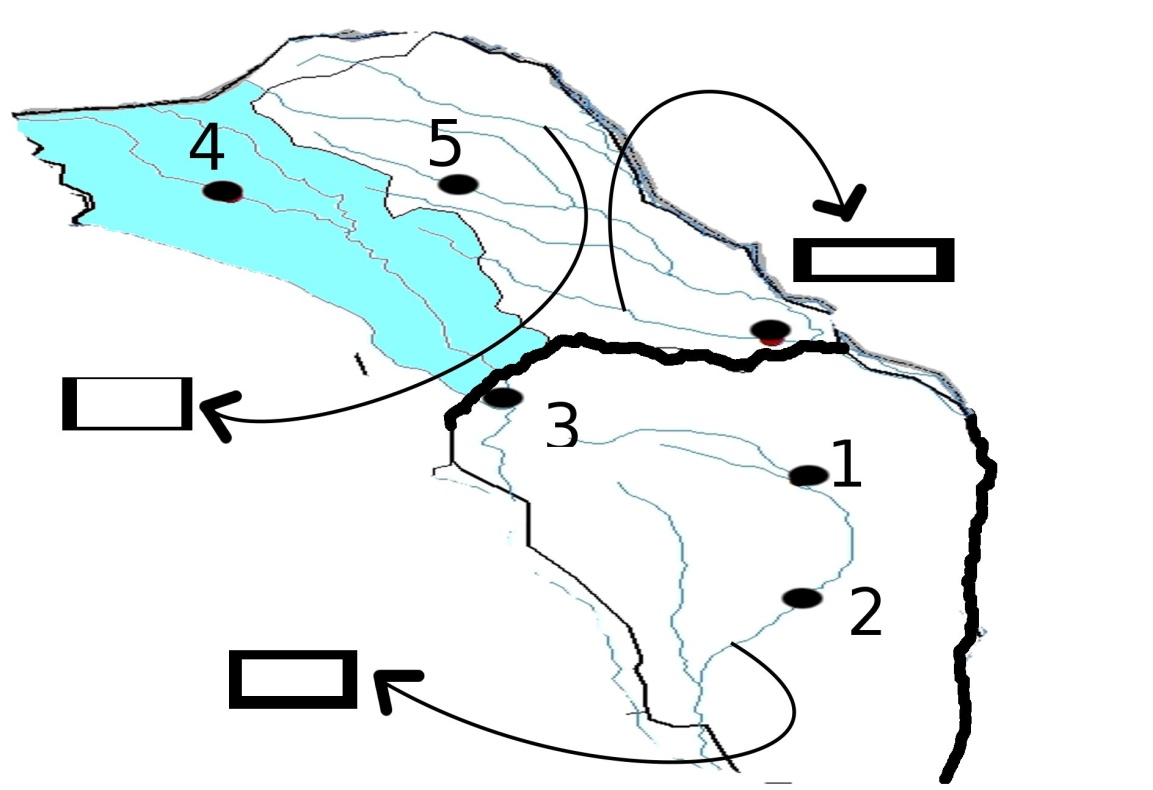 Numiti orasele numerotate cu cifre de la 1 la 5Notati in dreptunghiuri denumirea raurilorNumiti subunitatea reprezentata pe schita prin culoarea albastra